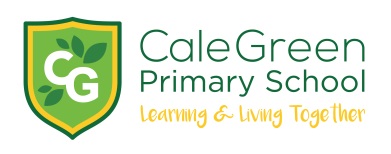 Thursday 3rd October 2019Dear Parents /Carers, 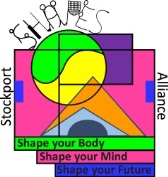 Athletics Transition MatchYour child has been chosen to represent Cale Green Primary School at an Indoor Athletics Transition Match on Wednesday 9th October 2019.  The idea of the transition match is to bring year 7 pupils from secondary schools and year 6 pupils from 2 of their family of primary schools together, to work as a cluster team in a fun athletics event. The event will take place at Sportcity Indoor Athletics between 10:00am to 12:30. The children will be taken by coach and accompanied by staff from Cale Green.Please complete and return the reply slip below.Yours sincerely,                                                                         Ms S InghamPE Co-ordinatorName of Child:I give permission for my child to attend the Indoor Athletics Transition Match on Wednesday 9th October 2019.  Emergency Contacts 1: 	Emergency Contacts 2: Medical Conditions: 	Signed:								Parent / Carer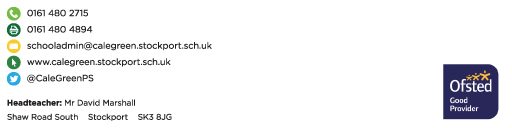 